ΠΡΟΣΚΛΗΣΗ ΕΝΔΙΑΦΕΡΟΝΤΟΣ ΓΙΑ ΤΟ ΑΚΑΔΗΜΑΪΚΟ ΕΤΟΣ 2013-2014Το Linnaeus University, με την υποστήριξη του Τεχνολογικού Εκπαιδευτικού Ιδρύματος Αθηνών, οργανώνει Μεταπτυχιακό Πρόγραμμα Σπουδών (ΜΠΣ) με τίτλο: «Master Programme in Information Systems» και δέχεται αιτήσεις υποψηφίων φοιτητών.Το ΜΠΣ είναι διετές και η διδασκαλία γίνεται εξ αποστάσεως στην αγγλική γλώσσα σύμφωνα με το σχέδιο/πλάνο του προγράμματος που ισχύει κατά την περίοδο υποβολής των αιτήσεων φοίτησης στο ΜΠΣ των υποψηφίων πτυχιούχων.Το ΜΠΣ περιλαμβάνει τρεις (3) κατευθύνσεις:Business and organisation developmentInformation logisticsLeadership in libraries and information­intensive organizationsΔεκτοί στο Πρόγραμμα γίνονται οι πτυχιούχοι του Τεχνολογικού Εκπαιδευτικού Ιδρύματος της Αθήνας και των άλλων Ιδρυμάτων Τριτοβάθμιας Εκπαίδευσης της χώρας.Οι ενδιαφερόμενοι υποψήφιοι μεταπτυχιακοί φοιτητές καλούνται να υποβάλουν τα παρακάτω δικαιολογητικά: Έντυπη Αίτηση (λαμβάνεται από την ιστοσελίδα του Προγράμματος: www.teiath.gr).Ο κωδικός του προγράμματος είναι LNUF8717 για το φθινόπωρο του 2013.Statement of Purpose – Form (λαμβάνεται από την ιστοσελίδα του Προγράμματος: www.teiath.gr).Φωτοτυπία Διαβατηρίου ή 2 όψεων Αστυνομικής Ταυτότητας Αντίγραφο Πτυχίου και Αναλυτική Βαθμολογία όλων των ετών, όπου θα φαίνεται ο Μέσος Όρος Βαθμολογίας2 άτομα με τα στοιχεία επικοινωνίας τους, τα οποία μπορούν να δώσουν πληροφορίεςΑποδεικτικό Αγγλικής Γλώσσας τουλάχιστον σε επίπεδο LowerΕπίσης κάθε άλλο στοιχείο που κατά τη γνώμη των υποψηφίων συμβάλλει στην ορθότερη αξιολόγησή τους από την Επιτροπή όπως: διπλώματα ξένης γλώσσας, άλλα πτυχία ή μεταπτυχιακοί τίτλοι, αποδεικτικά επαγγελματικής εμπειρίας (σε τομείς σχετικούς με «θέματα διοίκησης επιχειρήσεων, πληροφορικής και βιβλιοθηκονομίας & πληροφόρησης») και συμμετοχής σε ερευνητικά προγράμματα, ανακοινώσεις, δημοσιεύσεις. Ο αριθμός των εισακτέων στο Πρόγραμμα ορίζεται κατά ανώτατο όριο σε 20, αλλά ο ακριβής αριθμός θα καθοριστεί κατά τη διαδικασία αποδοχής υποψηφιοτήτων.Οι υποψήφιοι, αφού υποβάλουν αίτηση και εφόσον η αίτησή τους θεωρηθεί πλήρης, θα αξιολογηθούν με βάση τα ακόλουθα κριτήρια:Αξιολόγηση φακέλου υποψηφιότηταςΣυνέντευξηΕκπόνηση δοκιμίου στο γνωστικό αντικείμενο των Πληροφοριακών Συστημάτων οργανισμών/επιχειρήσεων. Σκοπός της διαδικασίας επιλογής είναι να βοηθήσει τους σπουδαστές να κατανοήσουν αν το ΜΠΣ είναι ενδιαφέρον και κατάλληλο για αυτούς. Η διαδικασία επιλογής γίνεται από το ΤΕΙ Αθήνας.Τα ονόματα των επιτυχόντων υποψηφίων σε κάθε φάση αξιολόγησης θα αναρτώνται στην ιστοσελίδα του Ιδρύματος: www.teiath.grΓια τη συμμετοχή του υποψηφίου στο ΜΠΣ δεν υπάρχουν δίδακτρα.Η προθεσμία υποβολής αιτήσεων είναι από 27/02/2013 έως τις  22/03/2013.Στο παρόν έγγραφο επισυνάπτεται η αίτηση εγγραφής που θα πρέπει να συμπληρώσουν οι ενδιαφερόμενοι.Πληροφορίες και παραλαβή δικαιολογητικών από τη Γραμματεία της Σχολής Διοίκησης και Οικονομίας, τηλ. 210 5385250 και ώρες 11:00-13:00. Οι ενδιαφερόμενοι μπορούν να ενημερωθούν πληρέστερα για το Πρόγραμμα και τα δικαιολογητικά μέσω ηλεκτρονικής επικοινωνίας με το συντονιστή του Προγράμματος, από πλευράς ΤΕΙ Αθήνας, καθηγητή Χρήστο Σκουρλά: cskourlas@teiath.gr.Παρακαλούνται οι υποψήφιοι να καταθέτουν το φάκελό τους είτε ιδιοχείρως είτε με ταχυαποστολή-courier (όχι με συστημένη επιστολή).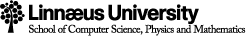 DFM – Informatics/JAI, DM                 27.02.2013